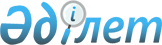 О корректировке базовых ставок земельного налога на основании схемы зонирования земель для целей налогообложения
					
			Утративший силу
			
			
		
					Решение маслихата Есильского района Северо-Казахстанской области от 25 декабря 2009 года N 24/145. Зарегистрировано Управлением юстиции Есильского района Северо-Казахстанской области 29 января 2010 года N 13-6-139. Утратило силу решением маслихата Есильского района Северо-Казахстанской области от 24 апреля 2018 года № 27/145
      Сноска. Утратило силу решением маслихата Есильского района Северо- Казахстанской области от 24.04.2018 № 27/145 (вводится в действие по истечению десяти календарных дней после дня его первого официального опубликования).

      В соответствии с пунктом 1 статьи 387 Кодекса Республики Казахстан от 10 декабря 2008 года № 99-IV "О налогах и других обязательных платежах в бюджет" (Налоговый кодекс), пунктом 1 статьи 6 закона Республики Казахстан от 23 января 2001 года № 148 "О местном государственном управлении и самоуправлении в Республике Казахстан", на основании Схемы зонирования земель Есильского района для целей налогообложения утвержденной решением сессии Есильского районного маслихата за № 50 от 26 апреля 2004 года районный маслихат РЕШИЛ:

      1. - исключен решением маслихата Есильского района Северо-Казахстанской области от 20.03.2015 N 41/257 (вводится в действие по истечении десяти календарных дней со дня первого официального опубликования).

      2. Утвердить корректировку базовых налоговых ставок на земли сельскохозяйственного назначения Есильского района, предоставленные физическим лицам.

      Базовую налоговую ставку земельного налога для земельных участков:

      I зоны – увеличить на 50 %;

      II зоны – увеличить на 50 %;

      III зоны – увеличить на 50 %;

      IV зоны – увеличить на 50 %.

      Сноска. Пункт 2 с изменениями, внесенными решением маслихата Есильского района Северо-Казахстанской области от 06.04.2011 N 39/233 (вводится в действие по истечении десяти календарных дней со дня первого официального опубликования).

      3. Утвердить корректировку базовых налоговых ставок на земли населенных пунктов Есильского района (за исключением придомовых земельных участков).

      Базовую налоговую ставку земельного налога для земельных участков:

      I зоны – увеличить на 50 %;

      II зоны – увеличить на 50 %;

      III зоны – увеличить на 50 %;

      IV зоны – увеличить на 50 %;

      V зоны – увеличить на 50 %.

      Сноска. Пункт 3 с изменениями, внесенными решением маслихата Есильского района Северо-Казахстанской области от 06.04.2011 N 39/233 (вводится в действие по истечении десяти календарных дней со дня первого официального опубликования).

      4. Базовую налоговую ставку земельного налога на земли промышленности, расположенные вне населенных пунктов Есильского района оставить без изменений.

      5. Налоговому управлению по Есильскому району при налогообложении юридических и физических лиц применять корректировку базовых налоговых ставок согласно настоящему решению.

      5-1. Пункты 2, 3, 4 не распространяются на земли, выделенные (отведенные) под автостоянки (паркинги), автозаправочные станции и занятые под казино.

      Сноска. Решение дополнено пунктом 5-1 в соответствии с решением маслихата Есильского района Северо-Казахстанской области от 20.03.2015 N 41/257 (вводится в действие по истечении десяти календарных дней со дня первого официального опубликования).

      6. Настоящее решение вводится в действие по истечении десяти календарных дней со дня первого официального опубликования.
					© 2012. РГП на ПХВ «Институт законодательства и правовой информации Республики Казахстан» Министерства юстиции Республики Казахстан
				
      Председатель сессии,
секретарь районного маслихата

Б. Шериязданов

      СОГЛАСОВАНО: 28 декабря 2009 года
Начальник
Налогового управления
по Есильскому району

Р. Анбаев
